Windsock Village Property Owners Corporation MeetingTuesday May 17, 2022 @ 6:30 pm via TeleconferenceMeeting called to order at 6:34 pmAttendancePaula Moore			Ann Cady		Carl Tyler			Tom Huckman			Mary Power 		Greg HowardChip Johnson								Approve minutes of April 19, 2022 meetingMotion to accept minutes as written.  Motion passed.  Treasurers ReportMotion to accept report as presented.  Motion passed. Money Market Account	$75,574.14Checking Account		$18,136.14Balance on RE Loan		$42,432.13		Total O/S Dues		$  2,345.62Old BusinessDelinquent Accounts.   There are five delinquent accounts, two of which have made arrangements for payment.C&R Violations.  31 Navajo Trail has come into compliance with hangar foundation being moved. 11 Skyhawk still has fence issue.24 Old Mill Road still has two RV on property when only one is allowed.Complaint filed regarding camper trailer at 25 Navajo Trail being visible from road.  Situation has been corrected.2022-23 Budget.   The line item for winter maintenance was increased $1000 over 2021-2022 budget and    summer maintenance was increased $660 due to increase in number of assessments from 119 to 121.  Assessment for 2022-2023 to remain at $868.00.Annual Meeting.   Annual meeting is 10 am, June 11 @ 59 Old Mill Rd hosted by Ann Cady and Rob Walty.  There will be a potluck lunch afterward at Dave and Linda Hatfield’s in Soaring Heights with Aviation’s meeting following at the same location.  Reminder of rules and responsibilities for dogs in the neighborhood will be on the agenda.New Business Complaint 25 Navajo Trail/Camper in Open View .a.     The owner who lodged the complaint regarding 25 Navajo Trail was unwilling to withdraw the complaint even though the specific situation had been rectified.   Owner felt that all the campers, etc were in violation of the C&R and wanted the board to address it.  b.     It was moved by Carl Tyler and seconded by Mary Power for the board to investigate the prevalence of campers and tents in the Village and that motorhomes and other self-propelled vehicles are not covered in the section of the C&Rs that covers tent, mobile homes, and campers.  Motion passed. c.     It was further moved by Carl Tyler and seconded by Tom Huckman that an agenda item be added to the annual meeting to discuss the board’s interpretation of C&R section.  Motion passed.Motion to adjourn passed.  Adjourned at 7:51 PM   Next meeting on June21, 2022 6:30 pm.  Location TBD. Repectfully submitted, 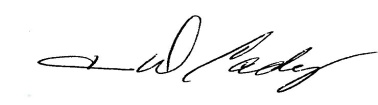 Ann Cady, Secretary